Отвод, тянутый с роликовым кольцевым уплотнением 15° B15-125Комплект поставки: 1 штукАссортимент: К
Номер артикула: 0055.0340Изготовитель: MAICO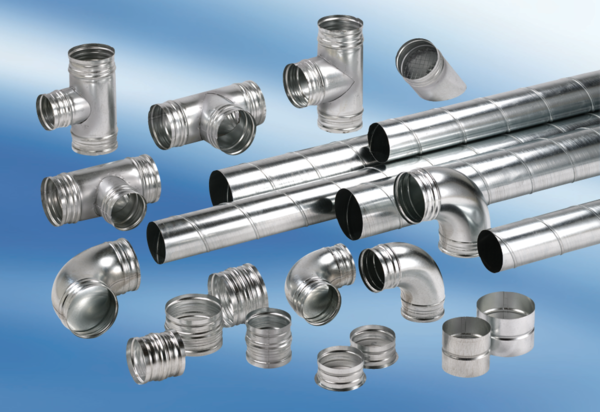 